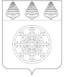 РОССИЙСКАЯ ФЕДЕРАЦИЯИРКУТСКАЯ ОБЛАСТЬАдминистрацияЗиминского городского муниципального образованияП О С Т А Н О В Л Е Н И Еот 08.09.2020            Зима                             № 703Об  утверждении административного регламента предоставления        муниципальной услуги «Признание помещения жилым помещением, жилого помещения непригодным для проживания, многоквартирного дома аварийным и подлежащим сносу или реконструкции на территории Зиминского городского муниципального образования»В целях реализации Федерального закона от 03.07.2010 № 210-ФЗ «Об организации предоставления государственных и муниципальных услуг», руководствуясь пунктом 8 части 1 статьи 14 Жилищного кодекса Российской Федерации, пунктом 6 части 1 статьи 16 Федерального закона от 06.10.2003 № 131-ФЗ «Об общих принципах организации местного самоуправления в Российской Федерации», постановлением Правительства Российской Федерации от 28.01.2006 № 47 «Об утверждении Положения о признании помещения жилым помещением, жилого помещения непригодным для проживания, многоквартирного дома аварийным и подлежащим сносу или реконструкции, садового дома жилым домом и жилого дома садовым домом», Порядком разработки и утверждения административных регламентов предоставления муниципальных услуг Зиминского городского муниципального образования, утвержденным постановлением администрации Зиминского городского муниципального образования от 01.08.2018 № 1042,  статьей 28 Устава Зиминского городского муниципального образования, администрация Зиминского городского муниципального образованияП О С Т А Н О В Л Я Е Т:1. Утвердить административный регламент предоставления муниципальной услуги «Признание помещения жилым помещением, жилого помещения непригодным для проживания, многоквартирного дома аварийным и подлежащим сносу или реконструкции  на территории Зиминского городского муниципального образования» (прилагается).2. Комитету жилищно-коммунального хозяйства администрации Зиминского городского муниципального образования (Пыжьянов Н.И.) организовать работу по исполнению муниципальной услуги.3. Настоящее постановление подлежит размещению на официальном сайте администрации Зиминского городского муниципального образования в информационно-телекоммуникационной сети «Интернет».  4. Контроль исполнения настоящего постановления возложить на заместителя мэра городского округа по вопросам ЖКХ.Мэр  Зиминского городскогомуниципального образования                                                                              А.Н. КоноваловЛист согласования проекта правового актаЭлектронная версия правового акта и приложения к нему соответствует бумажному носителю.Марина Алексеевна Заяц(39554) 3-12-49Заместитель мэра городского округа по вопросам  ЖКХ«____»________________2020 г.Н.А. СоловьевУправляющий делами администрации«____»________________2020 г. С.В. ПотемкинаПредседатель Комитета  ЖКХ,  транспорта и связи«____»________________2020 г. Н.И. ПыжьяновИ.о. начальника управления правовой, кадровой и организационной работы«____»________________2020 г. О.В. Тайшина